О подготовке объектов и населенных пунктов к осенне-зимнему пожароопасному периоду 2019 – 2020 годов на территории Усть - Абаканского районаВ соответствии с Федеральными законами от 21.12.1994 № 69-ФЗ «О пожарной безопасности», от 22.07.2008 № 123-ФЗ «Технический регламент о требованиях пожарной безопасности», постановлением Правительства Российской Федерации от 25.04.2012 № 390 «О противопожарном режиме», Законом Республики Хакасия от 28.06.2006 № 34-ЗРХ «О пожарной безопасности», с учетом рекомендаций решений Комиссии по предупреждению чрезвычайных ситуаций и обеспечению пожарной безопасности при Правительстве Республики Хакасия (протокол от 06.09.2019 года № 24), Комиссии по предупреждению чрезвычайных ситуаций и обеспечению пожарной безопасности при администрации Усть – Абаканского района (протокол от 19.08.2019 года № 16), руководствуясь статьей 66 Устава муниципального образования Усть – Абаканский район, администрация Усть – Абаканского районаПОСТАНОВЛЯЕТ:1. Первому заместителю Главы администрации Усть – Абаканского района (Белоус И.В.) организовать в осенне-зимний пожароопасный период системную работу административной комиссии Усть – Абаканского района по привлечению виновных в административных правонарушениях в области пожарной безопасности на подведомственной территории к административной ответственности, обеспечить ежемесячную оценку деятельности.2. Заместителю Главы администрации Усть – Абаканского района по финансам и экономике – руководителю Управления финансов и экономики администрации Усть – Абаканского района (Потылицына Н.А.) обеспечить в течение пожароопасного периода в первоочередном порядке финансирование мероприятий по предупреждению и ликвидации чрезвычайных ситуаций, связанных с возникновением природных пожаров.3. Управляющему делами администрации Усть – Абаканского района   (Губин В.В.), руководителям структурных подразделений администрации Усть – Абаканского района:3.1. Организовать проведение:3.1.1. До 25.10.2019 уборки сухой травяной растительности и захламленности территорий подведомственных организаций, очистку подвалов, чердачных помещений, технических подполий, хозяйственных кладовок общественных зданий от горючих материалов, исключить доступ посторонних лиц в подвальные и чердачные помещения.3.1.2. В подведомственных организациях и учреждениях обучение персонала мерам пожарной безопасности и противопожарной пропаганды.3.2. Принять меры в соответствии с частью 7 статьи 83 Федерального закона от 22.07.2008 № 123-ФЗ «Технический регламент о требованиях пожарной безопасности» по дублированию сигнала о пожаре на пульт подразделений пожарной охраны без участия работников подведомственных объектов.4. Отделу ГО и ЧС администрации Усть – Абаканского района        (Гнеденков И.А.):4.1. Осуществлять постоянный мониторинг складывающейся пожарной обстановки на территории Усть – Абаканского района, принимать оперативные меры при угрозе и возникновении чрезвычайных ситуаций.4.2. Организовать проведение через средства массовой информации противопожарной пропаганды по выполнению правил пожарной безопасности (с учетом специфики осенне-зимнего пожароопасного периода), необходимости страхования имущества населения района.4.3. Проверить надежность работы систем оповещения и информирования населения о чрезвычайных ситуациях, обеспечить готовность и знание диспетчерами ЕДДС администрации Усть – Абаканского района алгоритмов запуска и использования систем оповещения и информирования населения о чрезвычайных ситуациях, в том числе элементов Региональной автоматизированной системы централизованного оповещения и комплексной системы экстренного оповещения населения.4.4. Актуализировать до 01.10.2019 совместно с Главами поселений Усть – Абаканского района информацию о старостах населенных пунктов, довести до старост, Глав поселений алгоритмы их действий при возникновении пожара, происшествий или возникновения чрезвычайных ситуаций.5. Рекомендовать Главам поселений Усть – Абаканского района:5.1. Организовать:5.1.1. Проведение противопожарной пропаганды по выполнению правил пожарной безопасности (с учетом специфики осенне-зимнего пожароопасного периода) и необходимости страхования имущества в трудовых коллективах, на собраниях и сходах граждан по месту жительства с распространением памяток и листовок на противопожарную тематику, особое внимание уделить социально неблагополучным и многодетным семьям.5.1.2. Выполнение до 25.10.2019 первичных мер пожарной безопасности, проведение «субботников» по очистке территорий населенных пунктов, подведомственных организаций и учреждений от сухой травы, спиленных веток от деревьев и мусора, подвалов, чердачных помещений, технических подполий, хозяйственных кладовок общественных зданий и жилых домов, исключению доступа посторонних лиц в подвальные и чердачные помещения, проведение работы по выявлению собственников заброшенных домовладений для принуждения их к уборке придомовых территорий от сухой растительности и мусора.5.1.3. Систему контроля, позволяющую своевременно обнаруживать и тушить степные пожары и палы травы путем проведения патрулирования, наблюдения с возвышенных мест и другими способами с привлечением подразделений добровольной пожарной охраны, маневренных, патрульно-маневренных и патрульных групп, принимать оперативные меры по тушению выявленных пожаров.5.2. Провести до 25.10.2019:5.2.1. Проверку технического состояния противопожарного водоснабжения; принять меры по организации своевременного ремонта и обслуживания оборудования водозаборов, насосных станций, водонапорных башен, артезианских скважин, неисправных пожарных гидрантов, обеспечив их очистку от мусора, снега и наледи, по очистке водоемов, приспособленных для целей пожаротушения, и обеспечению подъездов и указателей к ним, оборудованию площадками (пирсами) для установки пожарной техники.5.2.2. Рабочие встречи с руководителями предприятий и организаций, крестьянско-фермерских хозяйств, расположенных на подведомственной территории, на которых в целях обеспечения пожарной безопасности рекомендовать выполнение первичных мер пожарной безопасности, проведение уборки закрепленной территории от мусора, сухой травы и веток от деревьев, целевых инструктажей работников по соблюдению мер пожарной безопасности.5.2.3. В подведомственных организациях обучение персонала мерам пожарной безопасности и противопожарную пропаганду.5.3. Уточнить до 01.10.2019 порядок оповещения, сбора и привлечения населения к тушению пожаров с использованием всех возможных средств (СМИ, звуковая и световая сигнализации, передвижные средства оповещения, подворовый обход).5.4. Создать (восстановить) до 30.10.2019 минерализованные полосы вокруг населённых пунктов, кладбищ и объектов жизнеобеспечения населения.5.5. Принять меры в соответствии с частью 7 статьи 83 Федерального закона от 22.07.2008 № 123-ФЗ «Технический регламент о требованиях пожарной безопасности» по дублированию сигнала о пожаре на пульт подразделений пожарной охраны без участия работников подведомственных объектов.5.6. Организовать систему контроля, позволяющую оперативно обнаруживать и тушить степные пожары, палы травы, пожары в местах скопления мусора, путем проведения патрулирования, наблюдения с возвышенных мест и другими способами с привлечением подразделений добровольной пожарной охраны, маневренных, патрульно-маневренных и патрульных групп, принять конкретные меры по повышению результативности и стимулированию их деятельности.5.7. Продолжить работу по приобретению и установке автономных пожарных извещателей в местах проживания многодетных семей, инвалидов и других социально незащищенных семей, использующих печное отопление, а также разъяснительную работу среди других групп населения о необходимости установки в жилых домах и квартирах автономных пожарных извещателей с целью своевременного оповещения жильцов о возникновении пожара.5.8. Принять до 25.10.2019 меры по выполнению противопожарных мероприятий, указанных в предписаниях государственного пожарного надзора, в том числе на объектах социальной сферы с круглосуточным пребыванием людей, жизнеобеспечения, обратив особое внимание на содержание территории, состояние путей эвакуации, электрооборудования, наличие и исправность первичных средств пожаротушения, систем автоматической противопожарной защиты.6. Главному редактору МАУ «Редакция газеты «Усть – Абаканские известия» (Церковная И.Ю.) опубликовать настоящее постановление в газете «Усть–Абаканские известия» или газете «Усть–Абаканские известия официальные».7. Исполняющей обязанности Управляющего делами администрации Усть – Абаканского района (Лемытская О.В.) разместить настоящее постановление на официальном сайте администрации Усть – Абаканского района в сети «Интернет».8. Контроль за исполнением настоящего постановления возложить на Первого заместителя Главы администрации Усть – Абаканского района         Белоуса И.В.Глава Усть – Абаканского района                                                               Е.В. ЕгороваПояснительная запискак проекту постановления администрации Усть - Абаканского районаО подготовке объектов и населенных пунктов к осенне-зимнему пожароопасному периоду 2019 – 2020 годов на территории Усть – Абаканского районаВ соответствии с федеральными законами от 21.12.1994 № 69-ФЗ «О пожарной безопасности» (с последующими изменениями), от 22.07.2008 № 123-ФЗ «Технический регламент о требованиях пожарной безопасности», (с последующими изменениями), постановлением Правительства Российской Федерации от 25.04.2012 № 390 «О противопожарном режиме» (с последующими изменениями), Законом Республики Хакасия от 28.06.2006 № 34-ЗРХ «О пожарной безопасности» (с последующими изменениями), учитывая рекомендации решения Комиссии по предупреждению чрезвычайных ситуаций и обеспечению пожарной безопасности при Правительстве Республики Хакасия (протокол от 06.09.2019 года № 24), Комиссии по предупреждению чрезвычайных ситуаций и обеспечению пожарной безопасности при администрации Усть – Абаканского района (протокол от 19.08.2019 года № 16) необходимо провести мероприятия по подготовке объектов и населенных пунктов к осенне-зимнему пожароопасному периоду 2019 – 2020 годов на территории Усть – Абаканского района.Начальник отдела по МР, ГО и ЧСАдминистрации Усть – Абаканского района                                       И.А. ГнеденковСОГЛАСОВАНИЕ проекта постановления администрацииУсть – Абаканского районаО подготовке объектов и населенных пунктов к осенне-зимнему пожароопасному периоду 2019 – 2020 годов на территории Усть – Абаканского районаоборотная сторона СогласованияКто готовит проект отдел по МР, ГО и ЧС__________________________________				(отдел, управление)Докладчик Гнеденков Игорь Анатольевич, начальник отдела МР, ГО и ЧС_______			(Ф.И.О.) (указать занимаемую должность)Содокладчик ___________________________________________________________			(Ф.И.О.) (указать занимаемую должность)На заседание пригласить ________________________________________________				(указать фамилию и занимаемую должность)________________________________________________________________________________________________________________________________________________________________________________________________________________________________________________________________________________________________________________________________________________________________________________________________________________________________________________________________________________________________________________________________________________________________________________________Разослать:	Зав. отделом ______________________________________________________Количество отпечатанных экз. ___________________________________________Дата поступления проекта в общий отдел _________________________________Дата поступления после доработки _______________________________________Дата отправки _________________________________________________________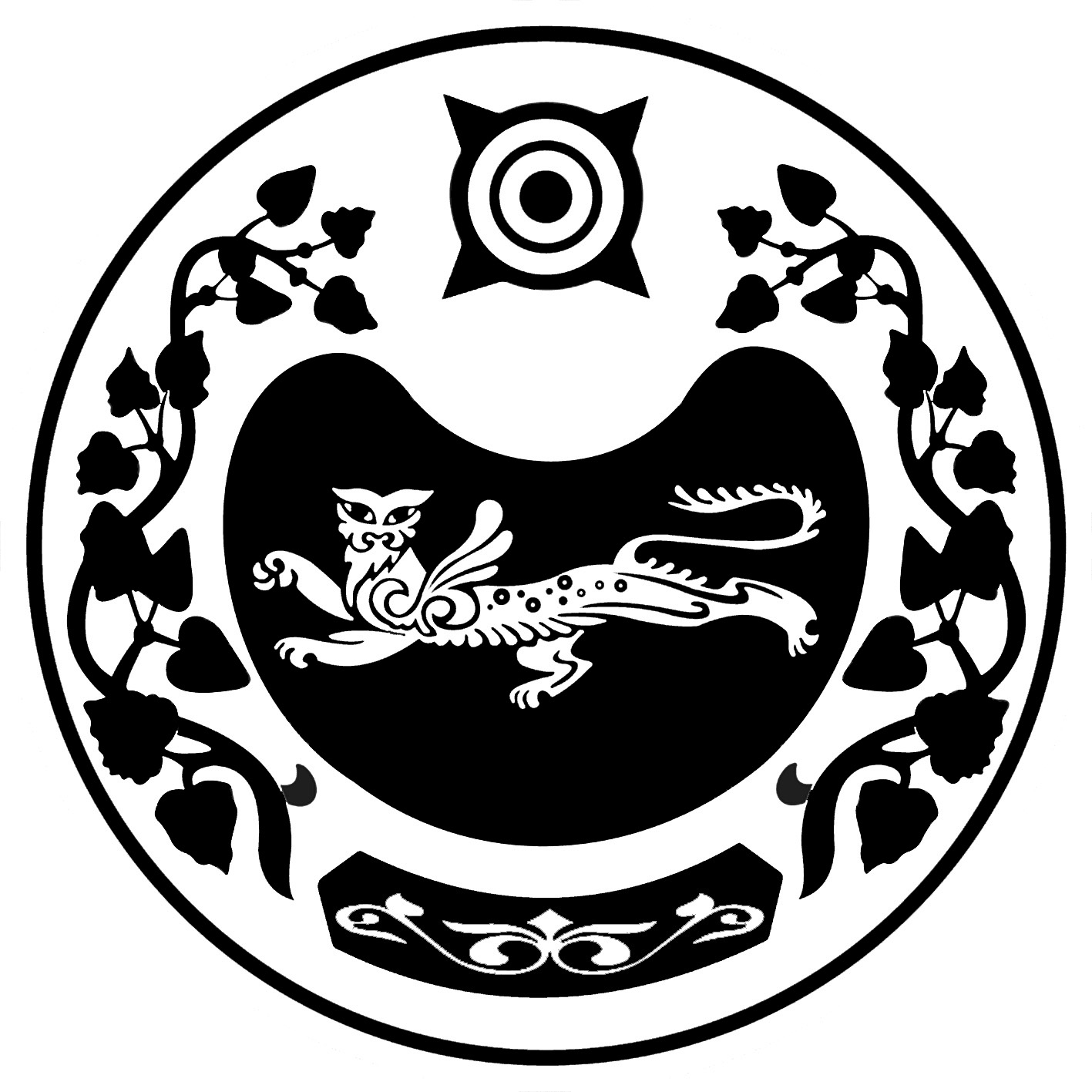 РОССИЯ ФЕДЕРАЦИЯЗЫХАКАС РЕСПУБЛИКАЗЫАFБАН ПИЛТIРIАЙМАFЫНЫH УСТАF-ПАСТААРОССИЙСКАЯ ФЕДЕРАЦИЯРЕСПУБЛИКА ХАКАСИЯАДМИНИСТРАЦИЯУСТЬ-АБАКАНСКОГО РАЙОНАПОСТАНОВЛЕНИЕот 27.09.2019 г.  №  1173-прп Усть-АбаканПОСТАНОВЛЕНИЕот 27.09.2019 г.  №  1173-прп Усть-АбаканДолжностьФамилия и инициалы визирующего проект решенияЗамечания,подпись, датаПервый зам. ГлавыадминистрацииУсть-Абаканского районаБелоус И.В.И.о. Управляющего деламиадминистрацииУсть-Абаканского районаЛемытская О.В.ДиректорМКУ «Усть-Абаканская районная правовая служба»Доценко К.Ю.Начальник отделапо МР, ГОиЧСадминистрацииУсть-Абаканского районаГнеденков И.А.Отдел по МР, ГО и ЧСУправление образованияУправление культуры, молодежной политики, спорта и туризмаУправление ЖКХ и строительстваУправление природных ресурсовУправление имущественных отношенийОПС РХ № 10Главы МО Усть - Абаканского районаМАУ «Редакция газеты « Усть-Абаканские известия»